Publicado en  el 18/08/2016 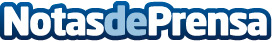 Estilo layering para este otoñoDatos de contacto:Nota de prensa publicada en: https://www.notasdeprensa.es/estilo-layering-para-este-otono Categorias: Moda Sociedad http://www.notasdeprensa.es